Курдские отряды самообороны закрывают христианские школы в Сирии – почему Америка до сих пор их поддерживает?7 сентября 201828 августа курдские отряды самообороны закрыли четыре христианские школы на северо-востоке Сирии, и это не единственные их действия против христианских этнических меньшинств в этом регионе.Самопровозглашенная администрация курдских отрядов народной самообороны (ОНС), которые взяли под свой контроль районы на северо-востоке Сирии, закрыли четыре христианские школы в городах Камышлы, Дерик и Дарбасия. Очевидно, что школы были закрыты, потому что отказались подстраивать свою учебную программу под “идеологию” администрации. Христиане и служители церквей вышли на улицы, чтобы выразить свой протест против закрытия школ в Камышлы.Христиане и служители церквей в Камышлы вышли на улицы, чтобы выразить протест против закрытия школ в городе 28 августа
Фото: WCA-NGO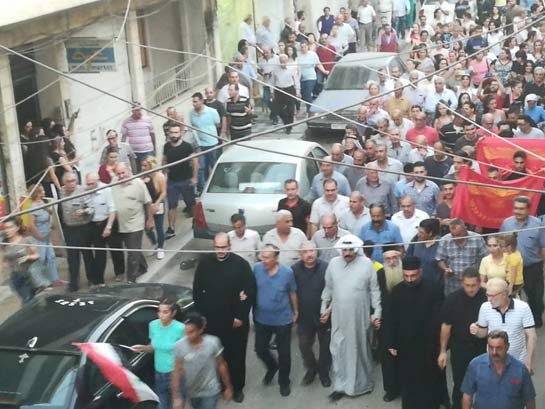 В январе 2018 года в Камышлы были похищены семеро молодых христиан. Курдские боевики похитили их, чтобы насильно завербовать в ряды ОНС. Местным представителям удалось добиться немедленного освобождения всех похищенных христиан, кроме одного. Дома христиан были исписаны граффити, что означает, что они помечены для “захвата” их курдскими ОНС. Один из христиан, который опубликовал информацию о граффити на домах христиан, рассказал, что власти ОНС “относятся к нам как к гражданам второго сорта … используя разные тактики, чтобы запугать наш народ и подчинить его себе с целью захвата наших домов и нашей земли, превратив тем самым нашу исконную родину в автономный курдский регион”.Несмотря на неоднократные заявления американского правительства о своем желании помогать гонимым христианам, администрация США снабжает ОНС оружием и продолжает отправлять миллионы долларов этим вооруженным формированиям, которые помогали воевать против ИГИЛ в Сирии.Эти последние нападки на христиан со стороны руководства ОНС снова поднимают вопрос: почему правительство США спонсирует курдские отряды самообороны, которые осуществляют антихристианский террор?